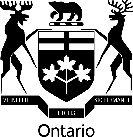 Certified Exhibit Request FormInstructions:Complete one Form for each set of Exhibits you are requesting.A fee of $20 is required for each copy of an Exhibit you are requesting.Exhibits that have been submitted at the OLT may come in different sizes (i.e. 8.5x11, legal, maps etc.) there may be an additional charge for having copies reproduced.The fee can be paid by certified cheque or money order, in Canadian funds, payable to the Minister of Finance.Do not send cash. You may only pay by cash in person.Instructions:Complete one Form for each set of Exhibits you are requesting.A fee of $20 is required for each copy of an Exhibit you are requesting.Exhibits that have been submitted at the OLT may come in different sizes (i.e. 8.5x11, legal, maps etc.) there may be an additional charge for having copies reproduced.The fee can be paid by certified cheque or money order, in Canadian funds, payable to the Minister of Finance.Do not send cash. You may only pay by cash in person.Instructions:Complete one Form for each set of Exhibits you are requesting.A fee of $20 is required for each copy of an Exhibit you are requesting.Exhibits that have been submitted at the OLT may come in different sizes (i.e. 8.5x11, legal, maps etc.) there may be an additional charge for having copies reproduced.The fee can be paid by certified cheque or money order, in Canadian funds, payable to the Minister of Finance.Do not send cash. You may only pay by cash in person.Instructions:Complete one Form for each set of Exhibits you are requesting.A fee of $20 is required for each copy of an Exhibit you are requesting.Exhibits that have been submitted at the OLT may come in different sizes (i.e. 8.5x11, legal, maps etc.) there may be an additional charge for having copies reproduced.The fee can be paid by certified cheque or money order, in Canadian funds, payable to the Minister of Finance.Do not send cash. You may only pay by cash in person.Instructions:Complete one Form for each set of Exhibits you are requesting.A fee of $20 is required for each copy of an Exhibit you are requesting.Exhibits that have been submitted at the OLT may come in different sizes (i.e. 8.5x11, legal, maps etc.) there may be an additional charge for having copies reproduced.The fee can be paid by certified cheque or money order, in Canadian funds, payable to the Minister of Finance.Do not send cash. You may only pay by cash in person.Instructions:Complete one Form for each set of Exhibits you are requesting.A fee of $20 is required for each copy of an Exhibit you are requesting.Exhibits that have been submitted at the OLT may come in different sizes (i.e. 8.5x11, legal, maps etc.) there may be an additional charge for having copies reproduced.The fee can be paid by certified cheque or money order, in Canadian funds, payable to the Minister of Finance.Do not send cash. You may only pay by cash in person.Instructions:Complete one Form for each set of Exhibits you are requesting.A fee of $20 is required for each copy of an Exhibit you are requesting.Exhibits that have been submitted at the OLT may come in different sizes (i.e. 8.5x11, legal, maps etc.) there may be an additional charge for having copies reproduced.The fee can be paid by certified cheque or money order, in Canadian funds, payable to the Minister of Finance.Do not send cash. You may only pay by cash in person.Instructions:Complete one Form for each set of Exhibits you are requesting.A fee of $20 is required for each copy of an Exhibit you are requesting.Exhibits that have been submitted at the OLT may come in different sizes (i.e. 8.5x11, legal, maps etc.) there may be an additional charge for having copies reproduced.The fee can be paid by certified cheque or money order, in Canadian funds, payable to the Minister of Finance.Do not send cash. You may only pay by cash in person.Instructions:Complete one Form for each set of Exhibits you are requesting.A fee of $20 is required for each copy of an Exhibit you are requesting.Exhibits that have been submitted at the OLT may come in different sizes (i.e. 8.5x11, legal, maps etc.) there may be an additional charge for having copies reproduced.The fee can be paid by certified cheque or money order, in Canadian funds, payable to the Minister of Finance.Do not send cash. You may only pay by cash in person.Instructions:Complete one Form for each set of Exhibits you are requesting.A fee of $20 is required for each copy of an Exhibit you are requesting.Exhibits that have been submitted at the OLT may come in different sizes (i.e. 8.5x11, legal, maps etc.) there may be an additional charge for having copies reproduced.The fee can be paid by certified cheque or money order, in Canadian funds, payable to the Minister of Finance.Do not send cash. You may only pay by cash in person.Instructions:Complete one Form for each set of Exhibits you are requesting.A fee of $20 is required for each copy of an Exhibit you are requesting.Exhibits that have been submitted at the OLT may come in different sizes (i.e. 8.5x11, legal, maps etc.) there may be an additional charge for having copies reproduced.The fee can be paid by certified cheque or money order, in Canadian funds, payable to the Minister of Finance.Do not send cash. You may only pay by cash in person.Instructions:Complete one Form for each set of Exhibits you are requesting.A fee of $20 is required for each copy of an Exhibit you are requesting.Exhibits that have been submitted at the OLT may come in different sizes (i.e. 8.5x11, legal, maps etc.) there may be an additional charge for having copies reproduced.The fee can be paid by certified cheque or money order, in Canadian funds, payable to the Minister of Finance.Do not send cash. You may only pay by cash in person.Instructions:Complete one Form for each set of Exhibits you are requesting.A fee of $20 is required for each copy of an Exhibit you are requesting.Exhibits that have been submitted at the OLT may come in different sizes (i.e. 8.5x11, legal, maps etc.) there may be an additional charge for having copies reproduced.The fee can be paid by certified cheque or money order, in Canadian funds, payable to the Minister of Finance.Do not send cash. You may only pay by cash in person.Instructions:Complete one Form for each set of Exhibits you are requesting.A fee of $20 is required for each copy of an Exhibit you are requesting.Exhibits that have been submitted at the OLT may come in different sizes (i.e. 8.5x11, legal, maps etc.) there may be an additional charge for having copies reproduced.The fee can be paid by certified cheque or money order, in Canadian funds, payable to the Minister of Finance.Do not send cash. You may only pay by cash in person.Instructions:Complete one Form for each set of Exhibits you are requesting.A fee of $20 is required for each copy of an Exhibit you are requesting.Exhibits that have been submitted at the OLT may come in different sizes (i.e. 8.5x11, legal, maps etc.) there may be an additional charge for having copies reproduced.The fee can be paid by certified cheque or money order, in Canadian funds, payable to the Minister of Finance.Do not send cash. You may only pay by cash in person.Instructions:Complete one Form for each set of Exhibits you are requesting.A fee of $20 is required for each copy of an Exhibit you are requesting.Exhibits that have been submitted at the OLT may come in different sizes (i.e. 8.5x11, legal, maps etc.) there may be an additional charge for having copies reproduced.The fee can be paid by certified cheque or money order, in Canadian funds, payable to the Minister of Finance.Do not send cash. You may only pay by cash in person.Instructions:Complete one Form for each set of Exhibits you are requesting.A fee of $20 is required for each copy of an Exhibit you are requesting.Exhibits that have been submitted at the OLT may come in different sizes (i.e. 8.5x11, legal, maps etc.) there may be an additional charge for having copies reproduced.The fee can be paid by certified cheque or money order, in Canadian funds, payable to the Minister of Finance.Do not send cash. You may only pay by cash in person.Instructions:Complete one Form for each set of Exhibits you are requesting.A fee of $20 is required for each copy of an Exhibit you are requesting.Exhibits that have been submitted at the OLT may come in different sizes (i.e. 8.5x11, legal, maps etc.) there may be an additional charge for having copies reproduced.The fee can be paid by certified cheque or money order, in Canadian funds, payable to the Minister of Finance.Do not send cash. You may only pay by cash in person.Instructions:Complete one Form for each set of Exhibits you are requesting.A fee of $20 is required for each copy of an Exhibit you are requesting.Exhibits that have been submitted at the OLT may come in different sizes (i.e. 8.5x11, legal, maps etc.) there may be an additional charge for having copies reproduced.The fee can be paid by certified cheque or money order, in Canadian funds, payable to the Minister of Finance.Do not send cash. You may only pay by cash in person.Instructions:Complete one Form for each set of Exhibits you are requesting.A fee of $20 is required for each copy of an Exhibit you are requesting.Exhibits that have been submitted at the OLT may come in different sizes (i.e. 8.5x11, legal, maps etc.) there may be an additional charge for having copies reproduced.The fee can be paid by certified cheque or money order, in Canadian funds, payable to the Minister of Finance.Do not send cash. You may only pay by cash in person.Instructions:Complete one Form for each set of Exhibits you are requesting.A fee of $20 is required for each copy of an Exhibit you are requesting.Exhibits that have been submitted at the OLT may come in different sizes (i.e. 8.5x11, legal, maps etc.) there may be an additional charge for having copies reproduced.The fee can be paid by certified cheque or money order, in Canadian funds, payable to the Minister of Finance.Do not send cash. You may only pay by cash in person.Instructions:Complete one Form for each set of Exhibits you are requesting.A fee of $20 is required for each copy of an Exhibit you are requesting.Exhibits that have been submitted at the OLT may come in different sizes (i.e. 8.5x11, legal, maps etc.) there may be an additional charge for having copies reproduced.The fee can be paid by certified cheque or money order, in Canadian funds, payable to the Minister of Finance.Do not send cash. You may only pay by cash in person.Instructions:Complete one Form for each set of Exhibits you are requesting.A fee of $20 is required for each copy of an Exhibit you are requesting.Exhibits that have been submitted at the OLT may come in different sizes (i.e. 8.5x11, legal, maps etc.) there may be an additional charge for having copies reproduced.The fee can be paid by certified cheque or money order, in Canadian funds, payable to the Minister of Finance.Do not send cash. You may only pay by cash in person.Instructions:Complete one Form for each set of Exhibits you are requesting.A fee of $20 is required for each copy of an Exhibit you are requesting.Exhibits that have been submitted at the OLT may come in different sizes (i.e. 8.5x11, legal, maps etc.) there may be an additional charge for having copies reproduced.The fee can be paid by certified cheque or money order, in Canadian funds, payable to the Minister of Finance.Do not send cash. You may only pay by cash in person.Date Stamp - Received by OLTDate Stamp - Received by OLTDate Stamp - Received by OLTDate Stamp - Received by OLTDate Stamp - Received by OLTDate Stamp - Received by OLTExhibit InformationExhibit InformationExhibit InformationExhibit InformationExhibit InformationExhibit InformationExhibit InformationExhibit InformationExhibit InformationExhibit InformationExhibit InformationExhibit InformationExhibit InformationExhibit InformationExhibit InformationExhibit InformationExhibit InformationExhibit InformationExhibit InformationExhibit InformationExhibit InformationExhibit InformationExhibit InformationExhibit InformationExhibit InformationExhibit InformationExhibit InformationExhibit InformationExhibit InformationExhibit InformationExhibit InformationOLT Case and/or File Number:OLT Case and/or File Number:OLT Case and/or File Number:OLT Case and/or File Number:OLT Case and/or File Number:OLT Case and/or File Number:OLT Case and/or File Number:OLT Case and/or File Number:OLT Case and/or File Number:OLT Case and/or File Number:OLT Case and/or File Number:Exhibit Number(s):Exhibit Number(s):Exhibit Number(s):Exhibit Number(s):Exhibit Number(s):Exhibit Number(s):Exhibit Number(s):Exhibit Number(s):Decision Issue Date and Issue Number:Decision Issue Date and Issue Number:Decision Issue Date and Issue Number:Decision Issue Date and Issue Number:Decision Issue Date and Issue Number:Decision Issue Date and Issue Number:Decision Issue Date and Issue Number:Decision Issue Date and Issue Number:Decision Issue Date and Issue Number:Decision Issue Date and Issue Number:Decision Issue Date and Issue Number:Decision Issue Date and Issue Number:Address and/or Legal Description of Property on Decision:Address and/or Legal Description of Property on Decision:Address and/or Legal Description of Property on Decision:Address and/or Legal Description of Property on Decision:Address and/or Legal Description of Property on Decision:Address and/or Legal Description of Property on Decision:Address and/or Legal Description of Property on Decision:Address and/or Legal Description of Property on Decision:Address and/or Legal Description of Property on Decision:Address and/or Legal Description of Property on Decision:Address and/or Legal Description of Property on Decision:Address and/or Legal Description of Property on Decision:Address and/or Legal Description of Property on Decision:Address and/or Legal Description of Property on Decision:Address and/or Legal Description of Property on Decision:Address and/or Legal Description of Property on Decision:Address and/or Legal Description of Property on Decision:Address and/or Legal Description of Property on Decision:Address and/or Legal Description of Property on Decision:Address and/or Legal Description of Property on Decision:Address and/or Legal Description of Property on Decision:Address and/or Legal Description of Property on Decision:Address and/or Legal Description of Property on Decision:Address and/or Legal Description of Property on Decision:Address and/or Legal Description of Property on Decision:Address and/or Legal Description of Property on Decision:Address and/or Legal Description of Property on Decision:Address and/or Legal Description of Property on Decision:Address and/or Legal Description of Property on Decision:Address and/or Legal Description of Property on Decision:Address and/or Legal Description of Property on Decision:Municipality:Municipality:Municipality:Municipality:Municipality:Municipality:Municipality:Municipality:Municipality:Municipality:Municipality:Municipality:Municipality:Municipality:Municipality:Municipality:Region:Region:Region:Region:Region:Region:Region:Region:Region:Region:Region:Region:Region:Region:Region:Requester InformationRequester InformationRequester InformationRequester InformationRequester InformationRequester InformationRequester InformationRequester InformationRequester InformationRequester InformationRequester InformationRequester InformationRequester InformationRequester InformationRequester InformationRequester InformationRequester InformationRequester InformationRequester InformationRequester InformationRequester InformationRequester InformationRequester InformationRequester InformationRequester InformationRequester InformationRequester InformationRequester InformationRequester InformationRequester InformationRequester InformationLast Name:Last Name:Last Name:Last Name:Last Name:Last Name:Last Name:Last Name:Last Name:Last Name:Last Name:Last Name:Last Name:Last Name:Last Name:First Name:First Name:First Name:First Name:First Name:First Name:First Name:First Name:First Name:First Name:First Name:First Name:First Name:First Name:First Name:First Name:Company Name or Association Name (Association must be incorporated – include copy of letter of incorporation):Company Name or Association Name (Association must be incorporated – include copy of letter of incorporation):Company Name or Association Name (Association must be incorporated – include copy of letter of incorporation):Company Name or Association Name (Association must be incorporated – include copy of letter of incorporation):Company Name or Association Name (Association must be incorporated – include copy of letter of incorporation):Company Name or Association Name (Association must be incorporated – include copy of letter of incorporation):Company Name or Association Name (Association must be incorporated – include copy of letter of incorporation):Company Name or Association Name (Association must be incorporated – include copy of letter of incorporation):Company Name or Association Name (Association must be incorporated – include copy of letter of incorporation):Company Name or Association Name (Association must be incorporated – include copy of letter of incorporation):Company Name or Association Name (Association must be incorporated – include copy of letter of incorporation):Company Name or Association Name (Association must be incorporated – include copy of letter of incorporation):Company Name or Association Name (Association must be incorporated – include copy of letter of incorporation):Company Name or Association Name (Association must be incorporated – include copy of letter of incorporation):Company Name or Association Name (Association must be incorporated – include copy of letter of incorporation):Company Name or Association Name (Association must be incorporated – include copy of letter of incorporation):Company Name or Association Name (Association must be incorporated – include copy of letter of incorporation):Company Name or Association Name (Association must be incorporated – include copy of letter of incorporation):Company Name or Association Name (Association must be incorporated – include copy of letter of incorporation):Company Name or Association Name (Association must be incorporated – include copy of letter of incorporation):Company Name or Association Name (Association must be incorporated – include copy of letter of incorporation):Company Name or Association Name (Association must be incorporated – include copy of letter of incorporation):Company Name or Association Name (Association must be incorporated – include copy of letter of incorporation):Company Name or Association Name (Association must be incorporated – include copy of letter of incorporation):Company Name or Association Name (Association must be incorporated – include copy of letter of incorporation):Company Name or Association Name (Association must be incorporated – include copy of letter of incorporation):Company Name or Association Name (Association must be incorporated – include copy of letter of incorporation):Company Name or Association Name (Association must be incorporated – include copy of letter of incorporation):Company Name or Association Name (Association must be incorporated – include copy of letter of incorporation):Company Name or Association Name (Association must be incorporated – include copy of letter of incorporation):Company Name or Association Name (Association must be incorporated – include copy of letter of incorporation):Email Address:Email Address:Daytime Telephone Number:Daytime Telephone Number:Daytime Telephone Number:Daytime Telephone Number:Daytime Telephone Number:Daytime Telephone Number:Daytime Telephone Number:Daytime Telephone Number:Daytime Telephone Number:Daytime Telephone Number:Daytime Telephone Number:Daytime Telephone Number:Daytime Telephone Number:Daytime Telephone Number:Alternative Telephone Number:Alternative Telephone Number:Alternative Telephone Number:Alternative Telephone Number:Alternative Telephone Number:Alternative Telephone Number:Alternative Telephone Number:Alternative Telephone Number:Alternative Telephone Number:Alternative Telephone Number:Alternative Telephone Number:Alternative Telephone Number:Alternative Telephone Number:Alternative Telephone Number:Alternative Telephone Number:Alternative Telephone Number:Alternative Telephone Number:Ext.Ext.Ext.Ext.Mailing AddressMailing AddressMailing AddressMailing AddressMailing AddressMailing AddressMailing AddressMailing AddressMailing AddressMailing AddressMailing AddressMailing AddressMailing AddressMailing AddressMailing AddressMailing AddressMailing AddressMailing AddressMailing AddressMailing AddressMailing AddressMailing AddressMailing AddressMailing AddressMailing AddressMailing AddressMailing AddressMailing AddressMailing AddressMailing AddressMailing AddressUnit Number:Unit Number:Street Number:Street Number:Street Number:Street Number:Street Number:Street Number:Street Number:Street Number:Street Number:Street Number:Street Number:Street Number:Street Name:Street Name:Street Name:Street Name:Street Name:Street Name:Street Name:Street Name:Street Name:Street Name:Street Name:Street Name:Street Name:Street Name:Street Name:P.O. BoxP.O. BoxCity/Town:City/Town:City/Town:City/Town:City/Town:City/Town:City/Town:City/Town:City/Town:City/Town:Province:Province:Province:Province:Province:Province:Province:Province:Province:Province:Province:Province:Country:Country:Country:Country:Postal Code:Postal Code:Postal Code:Postal Code:Postal Code:Required FeeRequired FeeRequired FeeRequired FeeRequired FeeRequired FeeRequired FeeRequired FeeRequired FeeRequired FeeRequired FeeRequired FeeRequired FeeRequired FeeRequired FeeRequired FeeRequired FeeRequired FeeRequired FeeRequired FeeRequired FeeRequired FeeRequired FeeRequired FeeRequired FeeRequired FeeRequired FeeRequired FeeRequired FeeRequired FeeRequired FeeFee = $20.00 xCopies + Reproduction Costs $Copies + Reproduction Costs $Copies + Reproduction Costs $Copies + Reproduction Costs $Copies + Reproduction Costs $Copies + Reproduction Costs $Copies + Reproduction Costs $Copies + Reproduction Costs $Copies + Reproduction Costs $Copies + Reproduction Costs $Copies + Reproduction Costs $Copies + Reproduction Costs $Copies + Reproduction Costs $=Total Fee Submitted $Total Fee Submitted $Total Fee Submitted $Total Fee Submitted $Total Fee Submitted $Total Fee Submitted $Total Fee Submitted $Total Fee Submitted $Payment MethodPayment MethodPayment MethodCertified ChequeCertified ChequeCertified ChequeCertified ChequeCertified ChequeCertified ChequeMoney OrderMoney OrderMoney OrderMoney OrderMoney OrderMoney OrderLawyer’s general or trust account chequeLawyer’s general or trust account chequeLawyer’s general or trust account chequeLawyer’s general or trust account chequeLawyer’s general or trust account chequeLawyer’s general or trust account chequeLawyer’s general or trust account chequeLawyer’s general or trust account chequeLawyer’s general or trust account chequeLawyer’s general or trust account chequeCredit CardCredit CardCredit CardCredit CardCredit CardCredit CardCash (In Person Only)Cash (In Person Only)Cash (In Person Only)Cash (In Person Only)Cash (In Person Only)Cash (In Person Only)Cash (In Person Only)Cash (In Person Only)Cash (In Person Only)Cash (In Person Only)Cash (In Person Only)Cash (In Person Only)Cash (In Person Only)Cash (In Person Only)Cash (In Person Only)Cash (In Person Only)Cash (In Person Only)Cash (In Person Only)If you wish to pay the fee(s) by credit card, please check the box above and OLT staff will contact you by telephone to complete the payment process upon receipt of the form.If you wish to pay the fee(s) by credit card, please check the box above and OLT staff will contact you by telephone to complete the payment process upon receipt of the form.If you wish to pay the fee(s) by credit card, please check the box above and OLT staff will contact you by telephone to complete the payment process upon receipt of the form.If you wish to pay the fee(s) by credit card, please check the box above and OLT staff will contact you by telephone to complete the payment process upon receipt of the form.If you wish to pay the fee(s) by credit card, please check the box above and OLT staff will contact you by telephone to complete the payment process upon receipt of the form.If you wish to pay the fee(s) by credit card, please check the box above and OLT staff will contact you by telephone to complete the payment process upon receipt of the form.If you wish to pay the fee(s) by credit card, please check the box above and OLT staff will contact you by telephone to complete the payment process upon receipt of the form.If you wish to pay the fee(s) by credit card, please check the box above and OLT staff will contact you by telephone to complete the payment process upon receipt of the form.If you wish to pay the fee(s) by credit card, please check the box above and OLT staff will contact you by telephone to complete the payment process upon receipt of the form.If you wish to pay the fee(s) by credit card, please check the box above and OLT staff will contact you by telephone to complete the payment process upon receipt of the form.If you wish to pay the fee(s) by credit card, please check the box above and OLT staff will contact you by telephone to complete the payment process upon receipt of the form.If you wish to pay the fee(s) by credit card, please check the box above and OLT staff will contact you by telephone to complete the payment process upon receipt of the form.If you wish to pay the fee(s) by credit card, please check the box above and OLT staff will contact you by telephone to complete the payment process upon receipt of the form.If you wish to pay the fee(s) by credit card, please check the box above and OLT staff will contact you by telephone to complete the payment process upon receipt of the form.If you wish to pay the fee(s) by credit card, please check the box above and OLT staff will contact you by telephone to complete the payment process upon receipt of the form.If you wish to pay the fee(s) by credit card, please check the box above and OLT staff will contact you by telephone to complete the payment process upon receipt of the form.If you wish to pay the fee(s) by credit card, please check the box above and OLT staff will contact you by telephone to complete the payment process upon receipt of the form.If you wish to pay the fee(s) by credit card, please check the box above and OLT staff will contact you by telephone to complete the payment process upon receipt of the form.If you wish to pay the fee(s) by credit card, please check the box above and OLT staff will contact you by telephone to complete the payment process upon receipt of the form.If you wish to pay the fee(s) by credit card, please check the box above and OLT staff will contact you by telephone to complete the payment process upon receipt of the form.If you wish to pay the fee(s) by credit card, please check the box above and OLT staff will contact you by telephone to complete the payment process upon receipt of the form.If you wish to pay the fee(s) by credit card, please check the box above and OLT staff will contact you by telephone to complete the payment process upon receipt of the form.If you wish to pay the fee(s) by credit card, please check the box above and OLT staff will contact you by telephone to complete the payment process upon receipt of the form.If you wish to pay the fee(s) by credit card, please check the box above and OLT staff will contact you by telephone to complete the payment process upon receipt of the form.If you wish to pay the fee(s) by credit card, please check the box above and OLT staff will contact you by telephone to complete the payment process upon receipt of the form.If you wish to pay the fee(s) by credit card, please check the box above and OLT staff will contact you by telephone to complete the payment process upon receipt of the form.If you wish to pay the fee(s) by credit card, please check the box above and OLT staff will contact you by telephone to complete the payment process upon receipt of the form.If you wish to pay the fee(s) by credit card, please check the box above and OLT staff will contact you by telephone to complete the payment process upon receipt of the form.If you wish to pay the fee(s) by credit card, please check the box above and OLT staff will contact you by telephone to complete the payment process upon receipt of the form.If you wish to pay the fee(s) by credit card, please check the box above and OLT staff will contact you by telephone to complete the payment process upon receipt of the form.If you wish to pay the fee(s) by credit card, please check the box above and OLT staff will contact you by telephone to complete the payment process upon receipt of the form.Special Instructions:Special Instructions:Special Instructions:Special Instructions:Special Instructions:Special Instructions:Special Instructions:Special Instructions:Special Instructions:Special Instructions:Special Instructions:Special Instructions:Special Instructions:Special Instructions:Special Instructions:Special Instructions:Special Instructions:Special Instructions:Special Instructions:Special Instructions:Special Instructions:Special Instructions:Special Instructions:Special Instructions:Special Instructions:Special Instructions:Special Instructions:Special Instructions:Special Instructions:Special Instructions:Special Instructions:OFFICE USE ONLYOFFICE USE ONLYOFFICE USE ONLYOFFICE USE ONLYOFFICE USE ONLYOFFICE USE ONLYOFFICE USE ONLYOFFICE USE ONLYOFFICE USE ONLYOFFICE USE ONLYOFFICE USE ONLYOFFICE USE ONLYOFFICE USE ONLYOFFICE USE ONLYOFFICE USE ONLYOFFICE USE ONLYOFFICE USE ONLYOFFICE USE ONLYOFFICE USE ONLYOFFICE USE ONLYOFFICE USE ONLYOFFICE USE ONLYOFFICE USE ONLYOFFICE USE ONLYOFFICE USE ONLYOFFICE USE ONLYOFFICE USE ONLYOFFICE USE ONLYOFFICE USE ONLYOFFICE USE ONLYOFFICE USE ONLYRequest Received by:Request Received by:Request Received by:Request Received by:Request Received by:Request Received by:Request Received by:Date Request Received: (dd/mm/yyyy)Date Request Received: (dd/mm/yyyy)Date Request Received: (dd/mm/yyyy)Date Request Received: (dd/mm/yyyy)Date Request Received: (dd/mm/yyyy)Date Request Received: (dd/mm/yyyy)Date Request Received: (dd/mm/yyyy)Date Request Received: (dd/mm/yyyy)Date Request Received: (dd/mm/yyyy)Date Request Received: (dd/mm/yyyy)Date Request Received: (dd/mm/yyyy)Date Request Received: (dd/mm/yyyy)Date Request Received: (dd/mm/yyyy)Fee Received:$$$$$$$$Date Mailed: (dd/mm/yyyy)Date Mailed: (dd/mm/yyyy)Date Mailed: (dd/mm/yyyy)Date Mailed: (dd/mm/yyyy)Date Mailed: (dd/mm/yyyy)Date Mailed: (dd/mm/yyyy)Date Mailed: (dd/mm/yyyy)Date Mailed: (dd/mm/yyyy)Date Mailed: (dd/mm/yyyy)Processed By:Processed By:Processed By:Processed By: